Vadovaudamasi Lietuvos Respublikos vietos savivaldos įstatymo 6 straipsnio 8 ir 23 punktais, 15 straipsnio 4 dalimi, Regioninės pažangos priemonės Nr. 12-003-03-01-23 (RE) „Padidinti ugdymo prieinamumą atskirtį patiriantiems vaikams“ finansavimo gairėmis, patvirtintomis Lietuvos Respublikos švietimo, mokslo ir sporto ministro 2022 m. rugsėjo 30 d. įsakymu Nr. V-1542 „Dėl Regioninės pažangos priemonės Nr. 12-003-03-01-23 (RE) „Padidinti ugdymo prieinamumą atskirtį patiriantiems vaikams“ finansavimo gairių patvirtinimo“, įgyvendindama 2022–2030 m. Tauragės regiono plėtros planą, patvirtintą Tauragės regiono plėtros tarybos 2023 m. vasario 3 d. sprendimu Nr. TS-1 „Dėl 2022–2030 m. Tauragės regiono plėtros plano patvirtinimo“, atsižvelgdama į Tauragės regiono kvietimų teikti projektų įgyvendinimo planus plane nurodytą kvietimą Nr. 27-002-P „Ugdymo prieinamumo didinimas atskirtį patiriantiems vaikams Tauragės regione“, Pagėgių savivaldybės taryba n u s p r e n d ž i a:Pritarti projekto „Naujų ikimokyklinio ugdymo vietų kūrimas Pagėgių savivaldybėje“ (toliau – Projektas) paraiškos rengimui ir Projekto veiklų įgyvendinimui. Numatyti 2024−2026 m. Pagėgių savivaldybės biudžeto 04 „Strateginio, teritorijų planavimo, investicijų ir projektų valdymo“ programoje 15 procentų nuo Projekto vertės piniginių lėšų Projekto vykdymui, tenkančios Pagėgių savivaldybei, bei reikalingą veiklų vykdymui apyvartinių lėšų dalį.Įsipareigoti padengti nenumatytas ar netinkamas finansuoti, tačiau šiam Projektui įgyvendinti būtinas išlaidas, kurių nepadengia Projektui skiriamas finansavimas.Įgalioti Pagėgių savivaldybės merą pasirašyti Projekto sutartį ir kitus Projekto vykdymui reikalingus dokumentus.Sprendimą paskelbti Pagėgių savivaldybės interneto svetainėje www.pagegiai.lt.Šis sprendimas gali būti skundžiamas Lietuvos Respublikos administracinių ginčų komisijos Klaipėdos apygardos skyriui (H. Manto g. 37, 92236 Klaipėda) Lietuvos Respublikos ikiteisminio administracinių ginčų nagrinėjimo tvarkos įstatymo nustatyta tvarka arba Regionų apygardos administracinio teismo Klaipėdos rūmams (Galinio Pylimo g. 9, 91230 Klaipėda) Lietuvos Respublikos administracinių bylų teisenos įstatymo nustatyta tvarka per 1 (vieną) mėnesį nuo sprendimo paskelbimo ar įteikimo suinteresuotam asmeniui dienos.Savivaldybės meras                                                                                                     Vaidas Bendaravičius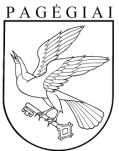 Pagėgių savivaldybės tarybasprendimASDĖL PRITARIMO PROJEKTO „NAUJŲ IKIMOKYKLINIO UGDYMO VIETŲ KŪRIMAS PAGĖGIŲ SAVIVALDYBĖJE“ PARAIŠKOS RENGIMUI, VEIKLŲ ĮGYVENDINIMUI IR LĖŠŲ SKYRIMUI 2023 m. rugsėjo 28 d. Nr. T-161Pagėgiai